中国农业科学院饲料研究所2020年度公开招聘岗位信息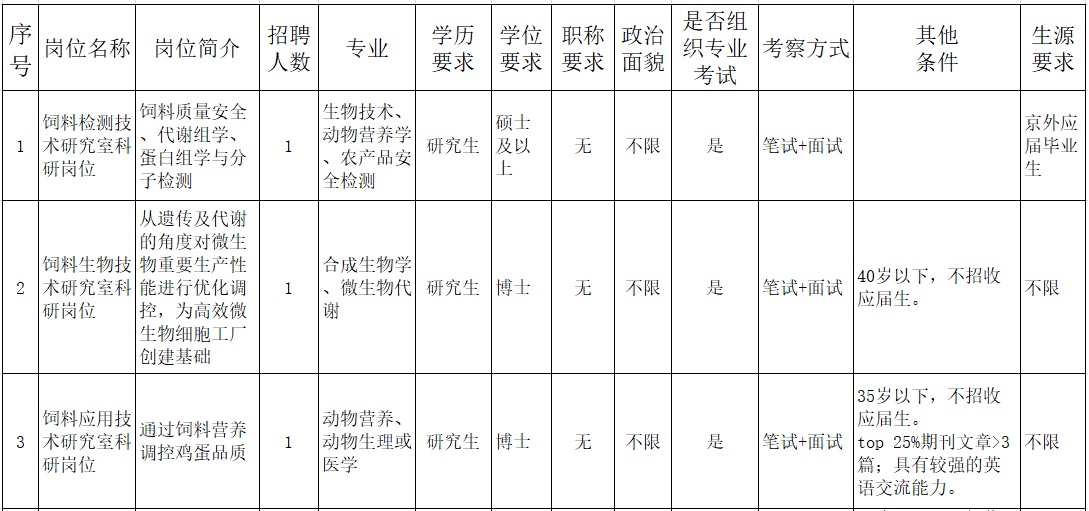 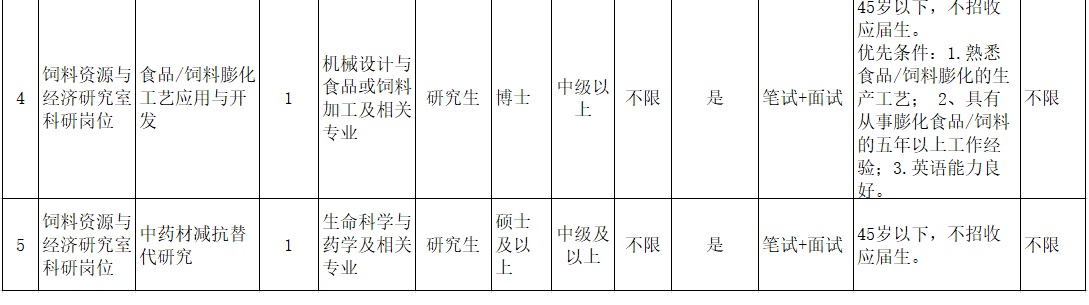 